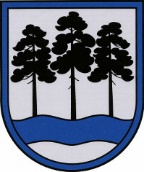 OGRES  NOVADA  PAŠVALDĪBAReģ.Nr.90000024455, Brīvības iela 33, Ogre, Ogres nov., LV-5001tālrunis 65071160, e-pasts: ogredome@ogresnovads.lv, www.ogresnovads.lv OGRES NOVADA PAŠVALDĪBAS FINANŠU KOMITEJAS SĒDES PROTOKOLS  Ogrē, Brīvības ielā 33, 3.stāva zālēSēde sasaukta pulksten 09.00Sēdi atklāj pulksten 09.00 Sēdi vada:  Finanšu komitejas priekšsēdētāja vietnieks  Gints SīviņšSēdi protokolē: Ogres novada pašvaldības centrālās administrācijas Kancelejas lietvede Arita ZenfaPiedalās komitejas locekļi: Dainis Širovs, Indulis Trapiņš, Andris Krauja,  Jānis Kaijaks, Pāvels Kotāns, Jānis Iklāvs, Dace Kļaviņa, Rūdolfs Kudļa, Santa Ločmele.Nepiedalās komitejas locekļi: Egils Helmanis – komandējumā, Raivis Ūzuls – komandējumā, Atvars Lakstīgala – cits iemesls.Piedalās deputāti: Dace Māliņa, Ilmārs Zemnieks,Valentīns Špēlis, Dzirkstīte Žindiga, Toms Āboltiņš, Artūrs Mangulis.Nepiedalās deputāti: Jānis Siliņš – komandējumā,  Kaspars Bramanis – komandējumā, Dace Veiliņa – cits iemesls,  Daiga Brante – cits iemesls.Piedalās pašvaldības darbinieki un uzaicinātie: Ogres novada pašvaldības izpilddirektors Pēteris Špakovskis, Kancelejas vadītāja  Ingūna Šubrovska, Juridiskās nodaļas vadītāja p.i. Lelde Pencele, Juridiskās nodaļas juriste Elza Grauze, Attīstības un plānošanas nodaļas vadītāja vietnieks Edgars Pārpucis, Attīstības un plānošanas nodaļas Projektu vadītājs Kristaps Tirzītis, Attīstības un plānošanas nodaļas Telpiskā plānotāja Benita Šteina, Attīstības un plānošanas nodaļas Būvinženieris Pēteris Āboliņš, Nekustamo īpašumu pārvaldes nodaļas vadītāja Antra Lastiņa, Nekustamo īpašumu pārvaldes nodaļas juriste Žanete Pilmane, Personālvadības nodaļas vadītāja Antra Pūga, Komunikācijas nodaļas Sabiedrisko attiecību speciāliste Sanda Zemīte, Komunikācijas nodaļas Preses sekretāre Olga Tinkuse, Ikšķiles pilsētas un Tīnūžu pagasta pārvaldes vadītāja Aiva Ormane (attālināti tiešsaistē), Ogres novada būvvaldes vides speciāliste Iveta Štāle, Suntažu pagasta pārvaldes vadītājs Valdis Ancāns (attālināti tiešsaistē), Ogres novada Izglītības pārvaldes vadītājs Igors Grigorjevs, Ogres novada bāriņtiesas priekšsēdētāja Dace Zariņa (attālināti tiešsaistē), Ogres novada Sociālā dienesta vadītāja Sarmīte Ozoliņa, Ogres novada Sociālā dienesta juriste Katrine Kondratjuka, Informācijas sistēmu un tehnoloģiju nodaļas datorsistēmu un datortīklu administrators Mikus Liepa, Informācijas sistēmu un tehnoloģiju nodaļas datorsistēmu un datortīklu administrators Kaspars Vilcāns.P.Špakovskis informē par aktuālajiem būvniecības procesiem Ogres pilsētā un novadā.D.Širovs informē par to, ka Ogres rajona slimnīcā no 20.aprīļa ir atcelti karantīnas ierobežojumi. SĒDES DARBA KĀRTĪBA:1. Par darba kārtības apstiprināšanu, iekļaujot piecus papildus jautājumus.2. Par darba dienas pārcelšanu 2023.gada maijā.3. Par saistošo noteikumu ar kuriem apstiprināti detālplānojumi Ikšķilē un Tīnūžu pag., Ogres nov.,  atcelšanu.4. Par detālplānojuma zemes vienībai “Ziemeļi”, “Vidusziemeļi”, “Ziemīši”, “Lejasziemeļi”, Tīnūžu pag, Ogres nov., apstiprināšanu. 5. Par detālplānojuma zemes vienībai “Zaļumnieki”, “Vidus Zaļumnieki”, “Lejas Zaļumnieki”, “Skujinieki”, Tīnūžu pag, Ogres nov., apstiprināšanu.6. Par detālplānojuma zemes vienībai Vīlipa ielā 1, Vīlipa ielā 2, Vīlipa ielā 3, Vīlipa ielā 4, Vīlipa ielā 5, Vīlipā ielā 6, Vīlipa ielā 7, Vīlipa ielā 8, Saulesdārzs, Tīnūžu pag, Ogres nov., apstiprināšanu.7. Par detālplānojuma zemes vienībai Vībotņu iela 1, Vībotņu ielā 2, Vībotņu ielā 2A, Vībotņu ielā 3, Vībotņu ielā 4, Vībotņu ielā 5, Vībotņu ielā 5, Vībotņu ielā 6, Vībotņu ielā 7, Vībotņu ielā 8, Vībotņu ielā 9, Vībotņu ielā 10, Vībotņu ielā 11, Vībotņu ielā 12, Vībotņu ielā 13, Vībotņu ielā 14, Vībotņu ielā 15, Vībotņu ielā 16, Vībotņu ielā 17, Rīgas ielā 71, Rīga ielā 73, Ikšķilē, Ogres nov., apstiprināšanu.8. Par detālplānojuma nekustamajam īpašumam “Vēri”, Ikšķilē, Ogres nov., apstiprināšanu.9. Par detālplānojuma zemes vienībai Stradiņu ielā 1, Stradiņu ielā 2, Stradiņu ielā 3, Stradiņu ielā 4, Stradiņu ielā 5, Stradiņu ielā 6, Stradiņu ielā 7, Stradiņu ielā 9, Stradiņu ielā 11, Turkalnē, Tīnūžu pag, Ogres nov., apstiprināšanu.10. Par detālplānojuma zemes vienībai “Stabulēni”, “Lindiņas”, “Skroderi”, “Silmači”, “Delveri”, “Niķi” “Uzači”, “Mellenes”, “Veldeķi”, “Vizmas”, “Melānijas”, “Pelītes”, “Minkas”, “Kristinas”, “Valdlauči”, “Sprīži”, “Rasmas”, “Sidrabi”, Tīnūžu pag, Ogres nov., apstiprināšanu.11. Par detālplānojuma zemes vienībai “Spulgas”, “Vasariņi”, “Delles”, “Īvaldes”, “Granīti”, “Puteņi”, “Ķimeļi”, “Salnāji”, Tīnūžu pag, Ogres nov., apstiprināšanu.12. Par detālplānojuma zemes vienībai “Smaidas”, “Smukas”, “Jaunsmukas”, “Lejassmukas”, Tīnūžu pag, Ogres nov., apstiprināšanu.13. Par detālplānojuma zemes vienībai “Saules mežs”, “Takas”, “Enkuri”, “Ošupes”, “Daibēni”, “Sējas”, “Tutuči”, “Puniņi”, “Kokaiņi”, “Āvas”, “Gercīši”, “Liepoksnes”, “Lapkalni”, “Vecmeņģeļi”, “Mīces”, “Alvīņi”, “Uguntiņas”, “Spices”, “Ramulti”, “Katrīnas”, “Raunas”, “Skadiņi”, “Platnieki”, Stūraiņi”,  Tīnūžu pag, Ogres nov., apstiprināšanu.14. Par detālplānojuma zemes vienībai Rītupes ielā 1, Rītupes ielā 2, Rītupes ielā 2A, Rītupes ielā 3, Rītupes ielā 3A, Rītupes ielā 4, Rītupes ielā 5, Rītupes ielā 6, Rītupes ielā 7, Rītupes ielā 8, Rītupes ielā 9, Rītupes ielā 10, Rītupes ielā 11,Rītupes ielā 12, Rītupes ielā 13, Rītupes ielā 14, Rītupes ielā 15, Rītupes ielā 16, Rītupes ielā 17, Rītupes ielā 18, Rītupes ielā 19, Rītupes ielā 20, Rītupes ielā 20A, Rītupes ielā 21, Rītupes ielā 22, Rītupes ielā 23, Rītupes ielā 24, Rītupes ielā 25, Rītupes ielā 25A, Ikšķilē, Ogres nov., apstiprināšanu.15. Par detālplānojuma zemes vienībai Melleņu ielā, Ozolokalnu ielā, Ozolkalnu ceļš, Tīnūžu pag, Ogres nov., apstiprināšanu.16. Par detālplānojuma zemes vienībai Noras ielā 1, Noras ielā 2, Noras ielā 4, Noras ielā 6, Noras ielā 8, Ikšķilē, Ogres nov., apstiprināšanu.17. Par detālplānojuma zemes vienībai Indrānu ielā, Mētru ielā, Mārtiņa ielā, Māras ielā, Jura Mazura ielā, Ikšķilē, Ogres nov., apstiprināšanu.18. Par detālplānojuma nekustamajam īpašumam “Mežrūķi”, Tīnūžu pag, Ogres nov., apstiprināšanu19. Par detālplānojuma zemes vienībai “Mežastūri”, “Saulgoži”, “Mežaielejas”, “Mežastūru ceļš”, Tīnūžu pag, Ogres nov., apstiprināšanu.20. Par detālplānojuma zemes vienībai Mežaraupu ielā 1, Mežaraupu ielā 2, Mežaraupu ielā 2A, Mežaraupu ielā 3, Mežaraupu ielā 4, Mežaraupu ielā 5, Mežaraupu ielā 6, Mežaraupu ielā 7, Mežaraupu ielā 8, Mežaraupu ielā 9, Mežaraupu ielā 10, Mežaraupu ielā 10A, Mežaraupu ielā 11, Mežaraupu ielā 12, Mežaraupu ielā 13, Mežaraupu ielā 14,, Ikšķilē, Ogres nov., apstiprināšanu.21. Par detālplānojuma zemes vienībām “Kalnkurzemnieki”, “Repšu ceļš Nr.1”, “Augškurzemnieki”, “Viduskurzemnieki”, “Repšu ceļš Nr.3”, “Repšu ceļš Nr.5”, “Repšu ceļš Nr.7”, Tīnūžu pag, Ogres nov., apstiprināšanu.22. Par detālplānojuma nekustamajam īpašumam “Kalnanoras”, Tīnūžu pag, Ogres nov., apstiprināšanu.23. Par detālplānojuma zemes vienībai Irbenāju ielā 3, Ikšķilē, Ogres nov., apstiprināšanu.24. Par detālplānojuma zemes vienībām Miķeļa ielā, Jurģa ielā, Sūnu ielā, Mārtiņa ielā, Indrānu ielā, Ikšķilē, Ogres nov., apstiprināšanu.25. Par detālplānojuma nekustamajam īpašumam “Dravnieki”, Tīnūžu pag, Ogres nov., apstiprināšanu.26. Par detālplānojuma izstrādes uzsākšanu nekustamajā īpašumā “Amālijas”, Ikšķilē, Ogres nov.27. Par detālplānojuma izstrādes uzsākšanu zemes vienībai Līvciema ielā 54, Ikšķilē, Ogres nov.28. Par projektu pieteikumu apstiprināšanu Ogres novada pašvaldības projektu konkursā “Radoši – Aktīvi – Darbīgi – Izglītojoši – Ogres novadam” („R.A.D.I. – Ogres novadam”).29. Par projektu pieteikumu apstiprināšanu Ogres novada pašvaldības projektu konkursā „Veidojam vidi ap mums Ogres novadā”.30. Par zemes vienības ar kadastra apzīmējumu 7405 002 0680 Ikšķile, Ogres nov., nodošanu īpašumā bez atlīdzības Latvijas valstij Satiksmes ministrijas personā.31. Par zemes vienības ar kadastra apzīmējumu 7405 002 0672 Ikšķile, Ogres nov.,  nodošanu īpašumā bez atlīdzības Latvijas valstij Satiksmes ministrijas personā.32. Par nekustamā īpašuma Andreja Pumpura ielā 4, Ogrē, Ogres nov., daļas atsavināšanu sabiedrības vajadzībām.33. Par nekustamā īpašuma Mālkalnes prospektā 2, Ogrē, Ogres nov., daļas atsavināšanu sabiedrības vajadzībām.34. Par saistošo noteikumu, ar kuriem apstiprināti detālplānojumi, atcelšanu.35. Par detālplānojuma zemes vienībai “Zariņi”, Lielvārdē, Ogres novadā, apstiprināšanu.36. Par detālplānojuma zemes vienībai “Upmaļi”, Lielvārdes pagastā, Ogres novadā apstiprināšanu.37. Par detālplānojuma zemes vienībai “Stūrīši 1”, Lēdmanes pagastā, Ogres novadā, apstiprināšanu.38. Par detālplānojuma zemes vienībai “Sidrabiņi”, “Kalna sidrabiņi”, Lejas Sidrabiņi”, “Līču sidrabiņi”, “Meža sidrabiņi” Lēdmanes pagastā, Ogres novadā, apstiprināšanu.39. Par detālplānojuma zemes vienībai “Saulgriezes”, Lielvārdē, Ogres novadā, apstiprināšanu40. Par detālplānojuma zemes vienībai “Sapņu vārti”, Jumpravas pagastā, Ogres novadā , apstiprināšanu.41. Par detālplānojuma zemes vienībai “Rūgumi”, Jumpravas pagastā, Ogres novadā , apstiprināšanu.42. Par detālplānojuma zemes vienībām “Rūtas”, “Lienes”, “Martas”, Lielvārdē, Ogres novadā apstiprināšanu.43. Par detālplānojuma zemes vienībai “Rumbiņas”, Lielvārdes pagastā, Ogres novadā, apstiprināšanu.44. Par detālplānojuma zemes vienībām Meža ielā 16B, Meža ielā 18A, Meža ielā 20, Avotu ielā 6A, Lielvārdē,  Ogres novadā, apstiprināšanu.45. Par detālplānojuma zemes vienībai Mednieku ielā 15, Lielvārdē, Ogres novadā, apstiprināšanu.46. Par detālplānojuma zemes vienībai “Mācītājmuiža”, Lielvārdes pagastā, Ogres novadā, apstiprināšanu.47. Par detālplānojuma zemes vienībām Lāčplēša ielā 53, Lāčplēša ielā 55A, Lielvārdē, Ogres novadā, apstiprināšanu.48. Par detālplānojuma zemes vienībai Laimdotas ielā 13, Lielvārdē, Ogres novadā apstiprināšanu.49. Par detālplānojuma zemes vienībai Krasta ielā 2A, Lielvārdē, Ogres novadā apstiprināšanu.50. Par detālplānojuma zemes vienībām “Jumstiņi”, “Pūcītes”, “Dravanti”, Lēdmanes pagastā, Ogres novadā apstiprināšanu.51. Par detālplānojuma zemes vienībai “Jēkabnieki”, Jumpravas pagastā, Ogres novadā apstiprināšanu.52. Par detālplānojuma zemes vienībai “Jaunzemītes”, Jumpravas pagastā, Ogres novadā apstiprināšanu.53. Par detālplānojuma zemes vienībai “Jaunzemi”, Lēdmanes pagastā, Ogres novadā apstiprināšanu.54. Par detālplānojuma zemes vienībām “Eglaines”, “Garziedi”, “Skalbes”, “Priedaines”, “Lapsēni”, Lēdmanes pagastā, Ogres novadā apstiprināšanu.55. Par detālplānojuma zemes vienībai Dārza ielā 7, Lielvārdē, Ogres novadā apstiprināšanu.56. Par detālplānojuma zemes vienībai “Čuibas 1” Lielvārdes pagastā, Ogres novadā apstiprināšanu.57. Par detālplānojuma zemes vienībām Skolas ielā 10B, Lāčplēša ielā 16, Lāčplēša ielā 16A, Ausekļa ielā 7, Ausekļa ielā 9, Ausekļa ielā 11, Lielvārdē, Ogres novadā apstiprināšanu.58. Par telpu nodošanu bezatlīdzības lietošanā  Latvijas Lauku konsultācijas un izglītības centra Ogres konsultāciju birojam informatīvā bezmaksas semināra rīkošanai Ogres novada pagastos59. Par Ogres novada pašvaldības metu konkursu “Lielvārdes parka un apkaimes labiekārtošana”.60. Par papildu finanšu līdzekļu piešķiršanu projektam “Kaibalas skolas pārbūve par pirmsskolas izglītības iestādi” no Ogres novada pašvaldības budžeta 2023. gadam “Izdevumi neparedzētiem gadījumiem”.61. Par piekrišanu nekustamā īpašuma ar nosaukumu “Vecglāznieki”, Suntažu pagastā, Ogres novadā, daļas nodošanai īpašumā bez atlīdzības Latvijas valstij Zemkopības ministrijas personā.62. Par dzīvokļa īpašuma “Ķieģeļceplis 2”- 6,  Ķieģeļceplis, Suntažu pag., Ogres nov. atsavināšanu.63. Par Ogres novada pašvaldības Jumpravas pamatskolas  maksas pakalpojumu izcenojumu  apstiprināšanu.64. Par finanšu līdzekļu piešķiršanu Saules prospekta, Ogrē pārbūvei no Ogres novada pašvaldības budžeta 2023. gadam „Izdevumi neparedzētiem gadījumiem”.65. Par grozījumiem Ogres novada pašvaldības Ogres novada sporta centra maksas pakalpojumu cenrādī.66. Par mēnešalgas noteikšanu Ogres novada Lauberes komunālo pakalpojumu iestādes “Sarma” vadītājam.67. Par mēnešalgas noteikšanu Ogres novada Vispārējā tipa pansionāta “Madliena” direktorei.68. Par Ogres novada pašvaldības saistošo noteikumu Nr.__ /2023 “Ogres novada pašvaldības aģentūras “Ogres komunikācijas” ūdenssaimniecības pakalpojumu tarifs” projekta publicēšanu sabiedrības viedokļa noskaidrošanai.1. Par darba kārtības apstiprināšanu, iekļaujot piecus papildus jautājumusLēmuma projekta ziņotājs - Gints Sīviņšbalsojot: ar 10 balsīm "Par" (Andris Krauja, Dace Kļaviņa, Dainis Širovs, Gints Sīviņš, Indulis Trapiņš, Jānis Iklāvs, Jānis Kaijaks, Pāvels Kotāns, Rūdolfs Kudļa, Santa Ločmele), "Pret" – nav, "Atturas" – nav, Finanšu komiteja NOLEMJ:Apstiprināt iesniegto sēdes darba kārtību, iekļaujot piecus papildus jautājumus:1. Par finanšu līdzekļu piešķiršanu Saules prospekta, Ogrē pārbūvei no Ogres novada pašvaldības budžeta 2023. gadam „Izdevumi neparedzētiem gadījumiem”.2. Par grozījumiem Ogres novada pašvaldības Ogres novada sporta centra maksas pakalpojumu cenrādī.3. Par mēnešalgas noteikšanu Ogres novada Lauberes komunālo pakalpojumu iestādes “Sarma” vadītājam.4. Par mēnešalgas noteikšanu Ogres novada Vispārējā tipa pansionāta “Madliena” direktorei.5. Par Ogres novada pašvaldības saistošo noteikumu Nr.__ /2023 “Ogres novada pašvaldības aģentūras “Ogres komunikācijas” ūdenssaimniecības pakalpojumu tarifs” projekta publicēšanu sabiedrības viedokļa noskaidrošanai.2. Par darba dienas pārcelšanu 2023.gada maijāLēmuma projekta ziņotājs - Antra PūgaD.Širovs aicina neattiecināt šo lēmumu uz Ogres rajona slimnīcu.A.Pūga informē, ka kapiltālsabiedrības savu darba laiku var noteikt pašas.balsojot: ar 10 balsīm "Par" (Andris Krauja, Dace Kļaviņa, Dainis Širovs, Gints Sīviņš, Indulis Trapiņš, Jānis Iklāvs, Jānis Kaijaks, Pāvels Kotāns, Rūdolfs Kudļa, Santa Ločmele), "Pret" – nav, "Atturas" – nav, Finanšu komiteja NOLEMJ:Atbalstīt sagatavoto lēmuma projektu un iesniegt izskatīšanai Ogres novada domē.3. Par saistošo noteikumu ar kuriem apstiprināti detālplānojumi Ikšķilē un Tīnūžu pag., Ogres nov.,  atcelšanuLēmuma projekta ziņotājs - Kristaps Tirzītisbalsojot: ar 10 balsīm "Par" (Andris Krauja, Dace Kļaviņa, Dainis Širovs, Gints Sīviņš, Indulis Trapiņš, Jānis Iklāvs, Jānis Kaijaks, Pāvels Kotāns, Rūdolfs Kudļa, Santa Ločmele), "Pret" – nav, "Atturas" – nav, Finanšu komiteja NOLEMJ:Atbalstīt sagatavoto lēmuma projektu un iesniegt izskatīšanai Ogres novada domē.K.Tirzītis lūdz atļauju ziņot vienā ziņojumā no 4. līdz 25. jautājumam.4. Par detālplānojuma zemes vienībai “Ziemeļi”, “Vidusziemeļi”, “Ziemīši”, “Lejasziemeļi”, Tīnūžu pag, Ogres nov., apstiprināšanu. Lēmuma projekta ziņotājs - Kristaps Tirzītisbalsojot: ar 10 balsīm "Par" (Andris Krauja, Dace Kļaviņa, Dainis Širovs, Gints Sīviņš, Indulis Trapiņš, Jānis Iklāvs, Jānis Kaijaks, Pāvels Kotāns, Rūdolfs Kudļa, Santa Ločmele), "Pret" – nav, "Atturas" – nav, Finanšu komiteja NOLEMJ:Atbalstīt sagatavoto lēmuma projektu un iesniegt izskatīšanai Ogres novada domē.5. Par detālplānojuma zemes vienībai “Zaļumnieki”, “Vidus Zaļumnieki”, “Lejas Zaļumnieki”, “Skujinieki”, Tīnūžu pag, Ogres nov., apstiprināšanuLēmuma projekta ziņotājs - Kristaps Tirzītisbalsojot: ar 10 balsīm "Par" (Andris Krauja, Dace Kļaviņa, Dainis Širovs, Gints Sīviņš, Indulis Trapiņš, Jānis Iklāvs, Jānis Kaijaks, Pāvels Kotāns, Rūdolfs Kudļa, Santa Ločmele), "Pret" – nav, "Atturas" – nav, Finanšu komiteja NOLEMJ:Atbalstīt sagatavoto lēmuma projektu un iesniegt izskatīšanai Ogres novada domē.6. Par detālplānojuma zemes vienībai Vīlipa ielā 1, Vīlipa ielā 2, Vīlipa ielā 3, Vīlipa ielā 4, Vīlipa ielā 5, Vīlipā ielā 6, Vīlipa ielā 7, Vīlipa ielā 8, Saulesdārzs, Tīnūžu pag, Ogres nov., apstiprināšanuLēmuma projekta ziņotājs - Kristaps Tirzītisbalsojot: ar 10 balsīm "Par" (Andris Krauja, Dace Kļaviņa, Dainis Širovs, Gints Sīviņš, Indulis Trapiņš, Jānis Iklāvs, Jānis Kaijaks, Pāvels Kotāns, Rūdolfs Kudļa, Santa Ločmele), "Pret" – nav, "Atturas" – nav, Finanšu komiteja NOLEMJ:Atbalstīt sagatavoto lēmuma projektu un iesniegt izskatīšanai Ogres novada domē.7. Par detālplānojuma zemes vienībai Vībotņu iela 1, Vībotņu ielā 2, Vībotņu ielā 2A, Vībotņu ielā 3, Vībotņu ielā 4, Vībotņu ielā 5, Vībotņu ielā 5, Vībotņu ielā 6, Vībotņu ielā 7, Vībotņu ielā 8, Vībotņu ielā 9, Vībotņu ielā 10, Vībotņu ielā 11, Vībotņu ielā 12, Vībotņu ielā 13, Vībotņu ielā 14, Vībotņu ielā 15, Vībotņu ielā 16, Vībotņu ielā 17, Rīgas ielā 71, Rīga ielā 73, Ikšķilē, Ogres nov., apstiprināšanuLēmuma projekta ziņotājs - Kristaps Tirzītisbalsojot: ar 10 balsīm "Par" (Andris Krauja, Dace Kļaviņa, Dainis Širovs, Gints Sīviņš, Indulis Trapiņš, Jānis Iklāvs, Jānis Kaijaks, Pāvels Kotāns, Rūdolfs Kudļa, Santa Ločmele), "Pret" – nav, "Atturas" – nav, Finanšu komiteja NOLEMJ:Atbalstīt sagatavoto lēmuma projektu un iesniegt izskatīšanai Ogres novada domē.8. Par detālplānojuma nekustamajam īpašumam “Vēri”, Ikšķilē, Ogres nov., apstiprināšanuLēmuma projekta ziņotājs - Kristaps Tirzītisbalsojot: ar 10 balsīm "Par" (Andris Krauja, Dace Kļaviņa, Dainis Širovs, Gints Sīviņš, Indulis Trapiņš, Jānis Iklāvs, Jānis Kaijaks, Pāvels Kotāns, Rūdolfs Kudļa, Santa Ločmele), "Pret" – nav, "Atturas" – nav, Finanšu komiteja NOLEMJ:Atbalstīt sagatavoto lēmuma projektu un iesniegt izskatīšanai Ogres novada domē.9. Par detālplānojuma zemes vienībai Stradiņu ielā 1, Stradiņu ielā 2, Stradiņu ielā 3, Stradiņu ielā 4, Stradiņu ielā 5, Stradiņu ielā 6, Stradiņu ielā 7, Stradiņu ielā 9, Stradiņu ielā 11, Turkalnē, Tīnūžu pag, Ogres nov., apstiprināšanuLēmuma projekta ziņotājs - Kristaps Tirzītisbalsojot: ar 10 balsīm "Par" (Andris Krauja, Dace Kļaviņa, Dainis Širovs, Gints Sīviņš, Indulis Trapiņš, Jānis Iklāvs, Jānis Kaijaks, Pāvels Kotāns, Rūdolfs Kudļa, Santa Ločmele), "Pret" – nav, "Atturas" – nav, Finanšu komiteja NOLEMJ:Atbalstīt sagatavoto lēmuma projektu un iesniegt izskatīšanai Ogres novada domē.10. Par detālplānojuma zemes vienībai “Stabulēni”, “Lindiņas”, “Skroderi”, “Silmači”, “Delveri”, “Niķi” “Uzači”, “Mellenes”, “Veldeķi”, “Vizmas”, “Melānijas”, “Pelītes”, “Minkas”, “Kristinas”, “Valdlauči”, “Sprīži”, “Rasmas”, “Sidrabi”, Tīnūžu pag, Ogres nov., apstiprināšanuLēmuma projekta ziņotājs - Kristaps Tirzītisbalsojot: ar 10 balsīm "Par" (Andris Krauja, Dace Kļaviņa, Dainis Širovs, Gints Sīviņš, Indulis Trapiņš, Jānis Iklāvs, Jānis Kaijaks, Pāvels Kotāns, Rūdolfs Kudļa, Santa Ločmele), "Pret" – nav, "Atturas" – nav, Finanšu komiteja NOLEMJ:Atbalstīt sagatavoto lēmuma projektu un iesniegt izskatīšanai Ogres novada domē.11. Par detālplānojuma zemes vienībai “Spulgas”, “Vasariņi”, “Delles”, “Īvaldes”, “Granīti”, “Puteņi”, “Ķimeļi”, “Salnāji”, Tīnūžu pag, Ogres nov., apstiprināšanuLēmuma projekta ziņotājs - Kristaps Tirzītisbalsojot: ar 10 balsīm "Par" (Andris Krauja, Dace Kļaviņa, Dainis Širovs, Gints Sīviņš, Indulis Trapiņš, Jānis Iklāvs, Jānis Kaijaks, Pāvels Kotāns, Rūdolfs Kudļa, Santa Ločmele), "Pret" – nav, "Atturas" – nav, Finanšu komiteja NOLEMJ:Atbalstīt sagatavoto lēmuma projektu un iesniegt izskatīšanai Ogres novada domē.12. Par detālplānojuma zemes vienībai “Smaidas”, “Smukas”, “Jaunsmukas”, “Lejassmukas”, Tīnūžu pag, Ogres nov., apstiprināšanuLēmuma projekta ziņotājs - Kristaps Tirzītisbalsojot: ar 10 balsīm "Par" (Andris Krauja, Dace Kļaviņa, Dainis Širovs, Gints Sīviņš, Indulis Trapiņš, Jānis Iklāvs, Jānis Kaijaks, Pāvels Kotāns, Rūdolfs Kudļa, Santa Ločmele), "Pret" – nav, "Atturas" – nav, Finanšu komiteja NOLEMJ:Atbalstīt sagatavoto lēmuma projektu un iesniegt izskatīšanai Ogres novada domē.13. Par detālplānojuma zemes vienībai “Saules mežs”, “Takas”, “Enkuri”, “Ošupes”, “Daibēni”, “Sējas”, “Tutuči”, “Puniņi”, “Kokaiņi”, “Āvas”, “Gercīši”, “Liepoksnes”, “Lapkalni”, “Vecmeņģeļi”, “Mīces”, “Alvīņi”, “Uguntiņas”, “Spices”, “Ramulti”, “Katrīnas”, “Raunas”, “Skadiņi”, “Platnieki”, Stūraiņi”,  Tīnūžu pag, Ogres nov., apstiprināšanuLēmuma projekta ziņotājs - Kristaps Tirzītisbalsojot: ar 10 balsīm "Par" (Andris Krauja, Dace Kļaviņa, Dainis Širovs, Gints Sīviņš, Indulis Trapiņš, Jānis Iklāvs, Jānis Kaijaks, Pāvels Kotāns, Rūdolfs Kudļa, Santa Ločmele), "Pret" – nav, "Atturas" – nav, Finanšu komiteja NOLEMJ:Atbalstīt sagatavoto lēmuma projektu un iesniegt izskatīšanai Ogres novada domē.14. Par detālplānojuma zemes vienībai Rītupes ielā 1, Rītupes ielā 2, Rītupes ielā 2A, Rītupes ielā 3, Rītupes ielā 3A, Rītupes ielā 4, Rītupes ielā 5, Rītupes ielā 6, Rītupes ielā 7, Rītupes ielā 8, Rītupes ielā 9, Rītupes ielā 10, Rītupes ielā 11,Rītupes ielā 12, Rītupes ielā 13, Rītupes ielā 14, Rītupes ielā 15, Rītupes ielā 16, Rītupes ielā 17, Rītupes ielā 18, Rītupes ielā 19, Rītupes ielā 20, Rītupes ielā 20A, Rītupes ielā 21, Rītupes ielā 22, Rītupes ielā 23, Rītupes ielā 24, Rītupes ielā 25, Rītupes ielā 25A, Ikšķilē, Ogres nov., apstiprināšanuLēmuma projekta ziņotājs - Kristaps Tirzītisbalsojot: ar 10 balsīm "Par" (Andris Krauja, Dace Kļaviņa, Dainis Širovs, Gints Sīviņš, Indulis Trapiņš, Jānis Iklāvs, Jānis Kaijaks, Pāvels Kotāns, Rūdolfs Kudļa, Santa Ločmele), "Pret" – nav, "Atturas" – nav, Finanšu komiteja NOLEMJ:Atbalstīt sagatavoto lēmuma projektu un iesniegt izskatīšanai Ogres novada domē.15. Par detālplānojuma zemes vienībai Melleņu ielā, Ozolokalnu ielā, Ozolkalnu ceļš, Tīnūžu pag, Ogres nov., apstiprināšanuLēmuma projekta ziņotājs - Kristaps Tirzītisbalsojot: ar 10 balsīm "Par" (Andris Krauja, Dace Kļaviņa, Dainis Širovs, Gints Sīviņš, Indulis Trapiņš, Jānis Iklāvs, Jānis Kaijaks, Pāvels Kotāns, Rūdolfs Kudļa, Santa Ločmele), "Pret" – nav, "Atturas" – nav, Finanšu komiteja NOLEMJ:Atbalstīt sagatavoto lēmuma projektu un iesniegt izskatīšanai Ogres novada domē.16. Par detālplānojuma zemes vienībai Noras ielā 1, Noras ielā 2, Noras ielā 4, Noras ielā 6, Noras ielā 8, Ikšķilē, Ogres nov., apstiprināšanuLēmuma projekta ziņotājs - Kristaps Tirzītisbalsojot: ar 10 balsīm "Par" (Andris Krauja, Dace Kļaviņa, Dainis Širovs, Gints Sīviņš, Indulis Trapiņš, Jānis Iklāvs, Jānis Kaijaks, Pāvels Kotāns, Rūdolfs Kudļa, Santa Ločmele), "Pret" – nav, "Atturas" – nav, Finanšu komiteja NOLEMJ:Atbalstīt sagatavoto lēmuma projektu un iesniegt izskatīšanai Ogres novada domē.17. Par detālplānojuma zemes vienībai Indrānu ielā, Mētru ielā, Mārtiņa ielā, Māras ielā, Jura Mazura ielā, Ikšķilē, Ogres nov., apstiprināšanuLēmuma projekta ziņotājs - Kristaps Tirzītisbalsojot: ar 10 balsīm "Par" (Andris Krauja, Dace Kļaviņa, Dainis Širovs, Gints Sīviņš, Indulis Trapiņš, Jānis Iklāvs, Jānis Kaijaks, Pāvels Kotāns, Rūdolfs Kudļa, Santa Ločmele), "Pret" – nav, "Atturas" – nav, Finanšu komiteja NOLEMJ:Atbalstīt sagatavoto lēmuma projektu un iesniegt izskatīšanai Ogres novada domē.18. Par detālplānojuma nekustamajam īpašumam “Mežrūķi”, Tīnūžu pag, Ogres nov., apstiprināšanuLēmuma projekta ziņotājs - Kristaps Tirzītisbalsojot: ar 10 balsīm "Par" (Andris Krauja, Dace Kļaviņa, Dainis Širovs, Gints Sīviņš, Indulis Trapiņš, Jānis Iklāvs, Jānis Kaijaks, Pāvels Kotāns, Rūdolfs Kudļa, Santa Ločmele), "Pret" – nav, "Atturas" – nav, Finanšu komiteja NOLEMJ:Atbalstīt sagatavoto lēmuma projektu un iesniegt izskatīšanai Ogres novada domē.19. Par detālplānojuma zemes vienībai “Mežastūri”, “Saulgoži”, “Mežaielejas”, “Mežastūru ceļš”, Tīnūžu pag, Ogres nov., apstiprināšanuLēmuma projekta ziņotājs - Kristaps Tirzītisbalsojot: ar 10 balsīm "Par" (Andris Krauja, Dace Kļaviņa, Dainis Širovs, Gints Sīviņš, Indulis Trapiņš, Jānis Iklāvs, Jānis Kaijaks, Pāvels Kotāns, Rūdolfs Kudļa, Santa Ločmele), "Pret" – nav, "Atturas" – nav, Finanšu komiteja NOLEMJ:Atbalstīt sagatavoto lēmuma projektu un iesniegt izskatīšanai Ogres novada domē.20. Par detālplānojuma zemes vienībai Mežaraupu ielā 1, Mežaraupu ielā 2, Mežaraupu ielā 2A, Mežaraupu ielā 3, Mežaraupu ielā 4, Mežaraupu ielā 5, Mežaraupu ielā 6, Mežaraupu ielā 7, Mežaraupu ielā 8, Mežaraupu ielā 9, Mežaraupu ielā 10, Mežaraupu ielā 10A, Mežaraupu ielā 11, Mežaraupu ielā 12, Mežaraupu ielā 13, Mežaraupu ielā 14,, Ikšķilē, Ogres nov., apstiprināšanuLēmuma projekta ziņotājs - Kristaps Tirzītisbalsojot: ar 10 balsīm "Par" (Andris Krauja, Dace Kļaviņa, Dainis Širovs, Gints Sīviņš, Indulis Trapiņš, Jānis Iklāvs, Jānis Kaijaks, Pāvels Kotāns, Rūdolfs Kudļa, Santa Ločmele), "Pret" – nav, "Atturas" – nav Finanšu komiteja NOLEMJ:Atbalstīt sagatavoto lēmuma projektu un iesniegt izskatīšanai Ogres novada domē.21. Par detālplānojuma zemes vienībām “Kalnkurzemnieki”, “Repšu ceļš Nr.1”, “Augškurzemnieki”, “Viduskurzemnieki”, “Repšu ceļš Nr.3”, “Repšu ceļš Nr.5”, “Repšu ceļš Nr.7”, Tīnūžu pag, Ogres nov., apstiprināšanuLēmuma projekta ziņotājs - Kristaps Tirzītisbalsojot: ar 10 balsīm "Par" (Andris Krauja, Dace Kļaviņa, Dainis Širovs, Gints Sīviņš, Indulis Trapiņš, Jānis Iklāvs, Jānis Kaijaks, Pāvels Kotāns, Rūdolfs Kudļa, Santa Ločmele), "Pret" – nav, "Atturas" – nav, Finanšu komiteja NOLEMJ:Atbalstīt sagatavoto lēmuma projektu un iesniegt izskatīšanai Ogres novada domē.22. Par detālplānojuma nekustamajam īpašumam “Kalnanoras”, Tīnūžu pag, Ogres nov., apstiprināšanuLēmuma projekta ziņotājs - Kristaps Tirzītisbalsojot: ar 10 balsīm "Par" (Andris Krauja, Dace Kļaviņa, Dainis Širovs, Gints Sīviņš, Indulis Trapiņš, Jānis Iklāvs, Jānis Kaijaks, Pāvels Kotāns, Rūdolfs Kudļa, Santa Ločmele), "Pret" – nav, "Atturas" – nav, Finanšu komiteja NOLEMJ:Atbalstīt sagatavoto lēmuma projektu un iesniegt izskatīšanai Ogres novada domē.23. Par detālplānojuma zemes vienībai Irbenāju ielā 3, Ikšķilē, Ogres nov., apstiprināšanuLēmuma projekta ziņotājs - Kristaps Tirzītisbalsojot: ar 10 balsīm "Par" (Andris Krauja, Dace Kļaviņa, Dainis Širovs, Gints Sīviņš, Indulis Trapiņš, Jānis Iklāvs, Jānis Kaijaks, Pāvels Kotāns, Rūdolfs Kudļa, Santa Ločmele), "Pret" – nav, "Atturas" – nav, Finanšu komiteja NOLEMJ:Atbalstīt sagatavoto lēmuma projektu un iesniegt izskatīšanai Ogres novada domē.24. Par detālplānojuma zemes vienībām Miķeļa ielā, Jurģa ielā, Sūnu ielā, Mārtiņa ielā, Indrānu ielā, Ikšķilē, Ogres nov., apstiprināšanuLēmuma projekta ziņotājs - Kristaps Tirzītisbalsojot: ar 10 balsīm "Par" (Andris Krauja, Dace Kļaviņa, Dainis Širovs, Gints Sīviņš, Indulis Trapiņš, Jānis Iklāvs, Jānis Kaijaks, Pāvels Kotāns, Rūdolfs Kudļa, Santa Ločmele), "Pret" – nav, "Atturas" – nav, Finanšu komiteja NOLEMJ:Atbalstīt sagatavoto lēmuma projektu un iesniegt izskatīšanai Ogres novada domē.25. Par detālplānojuma nekustamajam īpašumam “Dravnieki”, Tīnūžu pag, Ogres nov., apstiprināšanuLēmuma projekta ziņotājs - Kristaps Tirzītisbalsojot: ar 10 balsīm "Par" (Andris Krauja, Dace Kļaviņa, Dainis Širovs, Gints Sīviņš, Indulis Trapiņš, Jānis Iklāvs, Jānis Kaijaks, Pāvels Kotāns, Rūdolfs Kudļa, Santa Ločmele), "Pret" – nav, "Atturas" – nav, Finanšu komiteja NOLEMJ:Atbalstīt sagatavoto lēmuma projektu un iesniegt izskatīšanai Ogres novada domē.26. Par detālplānojuma izstrādes uzsākšanu nekustamajā īpašumā “Amālijas”, Ikšķilē, Ogres nov.Lēmuma projekta ziņotājs - Kristaps Tirzītisbalsojot: ar 10 balsīm "Par" (Andris Krauja, Dace Kļaviņa, Dainis Širovs, Gints Sīviņš, Indulis Trapiņš, Jānis Iklāvs, Jānis Kaijaks, Pāvels Kotāns, Rūdolfs Kudļa, Santa Ločmele), "Pret" – nav, "Atturas" – nav, Finanšu komiteja NOLEMJ:Atbalstīt sagatavoto lēmuma projektu un iesniegt izskatīšanai Ogres novada domē.27. Par detālplānojuma izstrādes uzsākšanu zemes vienībai Līvciema ielā 54, Ikšķilē, Ogres nov.Lēmuma projekta ziņotājs - Kristaps Tirzītisbalsojot: ar 10 balsīm "Par" (Andris Krauja, Dace Kļaviņa, Dainis Širovs, Gints Sīviņš, Indulis Trapiņš, Jānis Iklāvs, Jānis Kaijaks, Pāvels Kotāns, Rūdolfs Kudļa, Santa Ločmele), "Pret" – nav, "Atturas" – nav, Finanšu komiteja NOLEMJ:Atbalstīt sagatavoto lēmuma projektu un iesniegt izskatīšanai Ogres novada domē.28. Par projektu pieteikumu apstiprināšanu Ogres novada pašvaldības projektu konkursā “Radoši – Aktīvi – Darbīgi – Izglītojoši – Ogres novadam” („R.A.D.I. – Ogres novadam”)Lēmuma projekta ziņotājs - Olga Tinkusebalsojot: ar 8 balsīm "Par" (Dace Kļaviņa, Dainis Širovs, Gints Sīviņš, Indulis Trapiņš, Jānis Iklāvs, Pāvels Kotāns, Rūdolfs Kudļa, Santa Ločmele), "Pret" – nav, "Atturas" – nav, Jānis Kaijaks un Andris Krauja balsojumā nepiedalās, ievērojot likumā “Par interešu konflikta novēršanu valsts amatpersonu darbībā” paredzētos lēmumu pieņemšanas ierobežojumus,Finanšu komiteja NOLEMJ:Atbalstīt sagatavoto lēmuma projektu un iesniegt izskatīšanai Ogres novada domē.29. Par projektu pieteikumu apstiprināšanu Ogres novada pašvaldības projektu konkursā „Veidojam vidi ap mums Ogres novadā”Lēmuma projekta ziņotājs - Sanda ZemīteG.Sīviņs norāda, ka šie projekti ir ļoti vērtīgi iedzīvotājiem un sabiedrībai, aicina atbalstīt sagatavoto lēmumprojektu.balsojot: ar 9 balsīm "Par" (Dace Kļaviņa, Dainis Širovs, Gints Sīviņš, Indulis Trapiņš, Jānis Iklāvs, Jānis Kaijaks, Pāvels Kotāns, Rūdolfs Kudļa, Santa Ločmele), "Pret" – nav, "Atturas" – nav, Andris Krauja balsojumā nepiedalās, ievērojot likumā “Par interešu konflikta novēršanu valsts amatpersonu darbībā” paredzētos lēmumu pieņemšanas ierobežojumus,Finanšu komiteja NOLEMJ:Atbalstīt sagatavoto lēmuma projektu un iesniegt izskatīšanai Ogres novada domē.Ž.Pilmane lūdz atļauju ziņot vienā ziņojumā par 30. un 31. jautājumu.30. Par zemes vienības ar kadastra apzīmējumu 7405 002 0680 Ikšķile, Ogres nov., nodošanu īpašumā bez atlīdzības Latvijas valstij Satiksmes ministrijas personāLēmuma projekta ziņotājs - Žanete Pilmanebalsojot: ar 10 balsīm "Par" (Andris Krauja, Dace Kļaviņa, Dainis Širovs, Gints Sīviņš, Indulis Trapiņš, Jānis Iklāvs, Jānis Kaijaks, Pāvels Kotāns, Rūdolfs Kudļa, Santa Ločmele), "Pret" – nav, "Atturas" – nav, Finanšu komiteja NOLEMJ:Atbalstīt sagatavoto lēmuma projektu un iesniegt izskatīšanai Ogres novada domē.31. Par zemes vienības ar kadastra apzīmējumu 7405 002 0672 Ikšķile, Ogres nov.,  nodošanu īpašumā bez atlīdzības Latvijas valstij Satiksmes ministrijas personāLēmuma projekta ziņotājs - Žanete Pilmanebalsojot: ar 10 balsīm "Par" (Andris Krauja, Dace Kļaviņa, Dainis Širovs, Gints Sīviņš, Indulis Trapiņš, Jānis Iklāvs, Jānis Kaijaks, Pāvels Kotāns, Rūdolfs Kudļa, Santa Ločmele), "Pret" – nav, "Atturas" – nav, Finanšu komiteja NOLEMJ:Atbalstīt sagatavoto lēmuma projektu un iesniegt izskatīšanai Ogres novada domē.32. Par nekustamā īpašuma Andreja Pumpura ielā 4, Ogrē, Ogres nov., daļas atsavināšanu sabiedrības vajadzībāmLēmuma projekta ziņotājs - Žanete PilmaneS.Ločmele interesējas, vai nekustamā īpašuma īpašnieks piekrīt atsavināšanai?P.Špakovskis apstiprina, ka īpašnieks piekrīt atsavināšanai.S.Ločmele interesējas par finansējumu šim mērķim, no kā  tiek ņemti līdzekļi atsavināšanai, vai tas nebūtu jānorāda lēmumprojektā?Ž.Pilmane informē, ka finansējums ir paredzēts budžetā.balsojot: ar 10 balsīm "Par" (Andris Krauja, Dace Kļaviņa, Dainis Širovs, Gints Sīviņš, Indulis Trapiņš, Jānis Iklāvs, Jānis Kaijaks, Pāvels Kotāns, Rūdolfs Kudļa, Santa Ločmele), "Pret" – nav, "Atturas" – nav, Finanšu komiteja NOLEMJ:Atbalstīt sagatavoto lēmuma projektu un iesniegt izskatīšanai Ogres novada domē.33. Par nekustamā īpašuma Mālkalnes prospektā 2, Ogrē, Ogres nov., daļas atsavināšanu sabiedrības vajadzībāmLēmuma projekta ziņotājs - Žanete Pilmanebalsojot: ar 10 balsīm "Par" (Andris Krauja, Dace Kļaviņa, Dainis Širovs, Gints Sīviņš, Indulis Trapiņš, Jānis Iklāvs, Jānis Kaijaks, Pāvels Kotāns, Rūdolfs Kudļa, Santa Ločmele), "Pret" – nav, "Atturas" – nav, Finanšu komiteja NOLEMJ:Atbalstīt sagatavoto lēmuma projektu un iesniegt izskatīšanai Ogres novada domē.34. Par saistošo noteikumu, ar kuriem apstiprināti detālplānojumi, atcelšanuLēmuma projekta ziņotājs - Benita Šteinabalsojot: ar 10 balsīm "Par" (Andris Krauja, Dace Kļaviņa, Dainis Širovs, Gints Sīviņš, Indulis Trapiņš, Jānis Iklāvs, Jānis Kaijaks, Pāvels Kotāns, Rūdolfs Kudļa, Santa Ločmele), "Pret" – nav, "Atturas" – nav, Finanšu komiteja NOLEMJ:Atbalstīt sagatavoto lēmuma projektu un iesniegt izskatīšanai Ogres novada domē.B.Šteina lūdz atļauju ziņot vienā ziņojumā no 35. līdz 57. jautājumam.35. Par detālplānojuma zemes vienībai “Zariņi”, Lielvārdē, Ogres novadā, apstiprināšanuLēmuma projekta ziņotājs - Benita Šteinabalsojot: ar 10 balsīm "Par" (Andris Krauja, Dace Kļaviņa, Dainis Širovs, Gints Sīviņš, Indulis Trapiņš, Jānis Iklāvs, Jānis Kaijaks, Pāvels Kotāns, Rūdolfs Kudļa, Santa Ločmele), "Pret" – nav, "Atturas" – nav, Finanšu komiteja NOLEMJ:Atbalstīt sagatavoto lēmuma projektu un iesniegt izskatīšanai Ogres novada domē.36. Par detālplānojuma zemes vienībai “Upmaļi”, Lielvārdes pagastā, Ogres novadā apstiprināšanuLēmuma projekta ziņotājs - Benita Šteinabalsojot: ar 10 balsīm "Par" (Andris Krauja, Dace Kļaviņa, Dainis Širovs, Gints Sīviņš, Indulis Trapiņš, Jānis Iklāvs, Jānis Kaijaks, Pāvels Kotāns, Rūdolfs Kudļa, Santa Ločmele), "Pret" – nav, "Atturas" – nav, Finanšu komiteja NOLEMJ:Atbalstīt sagatavoto lēmuma projektu un iesniegt izskatīšanai Ogres novada domē.37.Par detālplānojuma zemes vienībai “Stūrīši 1”, Lēdmanes pagastā, Ogres novadā, apstiprināšanuLēmuma projekta ziņotājs - Benita Šteinabalsojot: ar 10 balsīm "Par" (Andris Krauja, Dace Kļaviņa, Dainis Širovs, Gints Sīviņš, Indulis Trapiņš, Jānis Iklāvs, Jānis Kaijaks, Pāvels Kotāns, Rūdolfs Kudļa, Santa Ločmele), "Pret" – nav, "Atturas" – nav, Finanšu komiteja NOLEMJ:Atbalstīt sagatavoto lēmuma projektu un iesniegt izskatīšanai Ogres novada domē.38. Par detālplānojuma zemes vienībai “Sidrabiņi”, “Kalna sidrabiņi”, Lejas Sidrabiņi”, “Līču sidrabiņi”, “Meža sidrabiņi” Lēdmanes pagastā, Ogres novadā, apstiprināšanuLēmuma projekta ziņotājs - Benita Šteinabalsojot: ar 10 balsīm "Par" (Andris Krauja, Dace Kļaviņa, Dainis Širovs, Gints Sīviņš, Indulis Trapiņš, Jānis Iklāvs, Jānis Kaijaks, Pāvels Kotāns, Rūdolfs Kudļa, Santa Ločmele), "Pret" – nav, "Atturas" – nav, Finanšu komiteja NOLEMJ:Atbalstīt sagatavoto lēmuma projektu un iesniegt izskatīšanai Ogres novada domē.39. Par detālplānojuma zemes vienībai “Saulgriezes”, Lielvārdē, Ogres novadā, apstiprināšanuLēmuma projekta ziņotājs - Benita Šteinabalsojot: ar 10 balsīm "Par" (Andris Krauja, Dace Kļaviņa, Dainis Širovs, Gints Sīviņš, Indulis Trapiņš, Jānis Iklāvs, Jānis Kaijaks, Pāvels Kotāns, Rūdolfs Kudļa, Santa Ločmele), "Pret" – nav, "Atturas" – nav, Finanšu komiteja NOLEMJ:Atbalstīt sagatavoto lēmuma projektu un iesniegt izskatīšanai Ogres novada domē.40. Par detālplānojuma zemes vienībai “Sapņu vārti”, Jumpravas pagastā, Ogres novadā , apstiprināšanuLēmuma projekta ziņotājs - Benita Šteinabalsojot: ar 10 balsīm "Par" (Andris Krauja, Dace Kļaviņa, Dainis Širovs, Gints Sīviņš, Indulis Trapiņš, Jānis Iklāvs, Jānis Kaijaks, Pāvels Kotāns, Rūdolfs Kudļa, Santa Ločmele), "Pret" – nav, "Atturas" – nav, Finanšu komiteja NOLEMJ:Atbalstīt sagatavoto lēmuma projektu un iesniegt izskatīšanai Ogres novada domē.41. Par detālplānojuma zemes vienībai “Rūgumi”, Jumpravas pagastā, Ogres novadā , apstiprināšanuLēmuma projekta ziņotājs - Benita Šteinabalsojot: ar 10 balsīm "Par" (Andris Krauja, Dace Kļaviņa, Dainis Širovs, Gints Sīviņš, Indulis Trapiņš, Jānis Iklāvs, Jānis Kaijaks, Pāvels Kotāns, Rūdolfs Kudļa, Santa Ločmele), "Pret" – nav, "Atturas" – nav, Finanšu komiteja NOLEMJ:Atbalstīt sagatavoto lēmuma projektu un iesniegt izskatīšanai Ogres novada domē.42. Par detālplānojuma zemes vienībām “Rūtas”, “Lienes”, “Martas”, Lielvārdē, Ogres novadā apstiprināšanuLēmuma projekta ziņotājs - Benita Šteinabalsojot: ar 10 balsīm "Par" (Andris Krauja, Dace Kļaviņa, Dainis Širovs, Gints Sīviņš, Indulis Trapiņš, Jānis Iklāvs, Jānis Kaijaks, Pāvels Kotāns, Rūdolfs Kudļa, Santa Ločmele), "Pret" – nav, "Atturas" – nav, Finanšu komiteja NOLEMJ:Atbalstīt sagatavoto lēmuma projektu un iesniegt izskatīšanai Ogres novada domē.43. Par detālplānojuma zemes vienībai “Rumbiņas”, Lielvārdes pagastā, Ogres novadā, apstiprināšanuLēmuma projekta ziņotājs - Benita Šteinabalsojot: ar 10 balsīm "Par" (Andris Krauja, Dace Kļaviņa, Dainis Širovs, Gints Sīviņš, Indulis Trapiņš, Jānis Iklāvs, Jānis Kaijaks, Pāvels Kotāns, Rūdolfs Kudļa, Santa Ločmele), "Pret" – nav, "Atturas" – nav, Finanšu komiteja NOLEMJ:Atbalstīt sagatavoto lēmuma projektu un iesniegt izskatīšanai Ogres novada domē.44. Par detālplānojuma zemes vienībām Meža ielā 16B, Meža ielā 18A, Meža ielā 20, Avotu ielā 6A, Lielvārdē,  Ogres novadā, apstiprināšanuLēmuma projekta ziņotājs - Benita Šteinabalsojot: ar 10 balsīm "Par" (Andris Krauja, Dace Kļaviņa, Dainis Širovs, Gints Sīviņš, Indulis Trapiņš, Jānis Iklāvs, Jānis Kaijaks, Pāvels Kotāns, Rūdolfs Kudļa, Santa Ločmele), "Pret" – nav, "Atturas" – nav, Finanšu komiteja NOLEMJ:Atbalstīt sagatavoto lēmuma projektu un iesniegt izskatīšanai Ogres novada domē.45. Par detālplānojuma zemes vienībai Mednieku ielā 15, Lielvārdē, Ogres novadā, apstiprināšanuLēmuma projekta ziņotājs - Benita Šteinabalsojot: ar 10 balsīm "Par" (Andris Krauja, Dace Kļaviņa, Dainis Širovs, Gints Sīviņš, Indulis Trapiņš, Jānis Iklāvs, Jānis Kaijaks, Pāvels Kotāns, Rūdolfs Kudļa, Santa Ločmele), "Pret" – nav, "Atturas" – nav, Finanšu komiteja NOLEMJ:Atbalstīt sagatavoto lēmuma projektu un iesniegt izskatīšanai Ogres novada domē.46. Par detālplānojuma zemes vienībai “Mācītājmuiža”, Lielvārdes pagastā, Ogres novadā, apstiprināšanuLēmuma projekta ziņotājs - Benita Šteinabalsojot: ar 10 balsīm "Par" (Andris Krauja, Dace Kļaviņa, Dainis Širovs, Gints Sīviņš, Indulis Trapiņš, Jānis Iklāvs, Jānis Kaijaks, Pāvels Kotāns, Rūdolfs Kudļa, Santa Ločmele), "Pret" – nav, "Atturas" – nav, Finanšu komiteja NOLEMJ:Atbalstīt sagatavoto lēmuma projektu un iesniegt izskatīšanai Ogres novada domē.47. Par detālplānojuma zemes vienībām Lāčplēša ielā 53, Lāčplēša ielā 55A, Lielvārdē, Ogres novadā, apstiprināšanuLēmuma projekta ziņotājs - Benita Šteinabalsojot: ar 10 balsīm "Par" (Andris Krauja, Dace Kļaviņa, Dainis Širovs, Gints Sīviņš, Indulis Trapiņš, Jānis Iklāvs, Jānis Kaijaks, Pāvels Kotāns, Rūdolfs Kudļa, Santa Ločmele), "Pret" – nav, "Atturas" – nav, Finanšu komiteja NOLEMJ:Atbalstīt sagatavoto lēmuma projektu un iesniegt izskatīšanai Ogres novada domē.48. Par detālplānojuma zemes vienībai Laimdotas ielā 13, Lielvārdē, Ogres novadā apstiprināšanuLēmuma projekta ziņotājs - Benita Šteinabalsojot: ar 10 balsīm "Par" (Andris Krauja, Dace Kļaviņa, Dainis Širovs, Gints Sīviņš, Indulis Trapiņš, Jānis Iklāvs, Jānis Kaijaks, Pāvels Kotāns, Rūdolfs Kudļa, Santa Ločmele), "Pret" – nav, "Atturas" – nav, Finanšu komiteja NOLEMJ:Atbalstīt sagatavoto lēmuma projektu un iesniegt izskatīšanai Ogres novada domē.49. Par detālplānojuma zemes vienībai Krasta ielā 2A, Lielvārdē, Ogres novadā apstiprināšanuLēmuma projekta ziņotājs - Benita Šteinabalsojot: ar 10 balsīm "Par" (Andris Krauja, Dace Kļaviņa, Dainis Širovs, Gints Sīviņš, Indulis Trapiņš, Jānis Iklāvs, Jānis Kaijaks, Pāvels Kotāns, Rūdolfs Kudļa, Santa Ločmele), "Pret" – nav, "Atturas" – nav, Finanšu komiteja NOLEMJ:Atbalstīt sagatavoto lēmuma projektu un iesniegt izskatīšanai Ogres novada domē.50. Par detālplānojuma zemes vienībām “Jumstiņi”, “Pūcītes”, “Dravanti”, Lēdmanes pagastā, Ogres novadā apstiprināšanuLēmuma projekta ziņotājs - Benita Šteinabalsojot: ar 10 balsīm "Par" (Andris Krauja, Dace Kļaviņa, Dainis Širovs, Gints Sīviņš, Indulis Trapiņš, Jānis Iklāvs, Jānis Kaijaks, Pāvels Kotāns, Rūdolfs Kudļa, Santa Ločmele), "Pret" – nav, "Atturas" – nav, Finanšu komiteja NOLEMJ:Atbalstīt sagatavoto lēmuma projektu un iesniegt izskatīšanai Ogres novada domē.51. Par detālplānojuma zemes vienībai “Jēkabnieki”, Jumpravas pagastā, Ogres novadā apstiprināšanuLēmuma projekta ziņotājs - Benita Šteinabalsojot: ar 10 balsīm "Par" (Andris Krauja, Dace Kļaviņa, Dainis Širovs, Gints Sīviņš, Indulis Trapiņš, Jānis Iklāvs, Jānis Kaijaks, Pāvels Kotāns, Rūdolfs Kudļa, Santa Ločmele), "Pret" – nav, "Atturas" – nav, Finanšu komiteja NOLEMJ:Atbalstīt sagatavoto lēmuma projektu un iesniegt izskatīšanai Ogres novada domē.52. Par detālplānojuma zemes vienībai “Jaunzemītes”, Jumpravas pagastā, Ogres novadā apstiprināšanuLēmuma projekta ziņotājs - Benita Šteinabalsojot: ar 10 balsīm "Par" (Andris Krauja, Dace Kļaviņa, Dainis Širovs, Gints Sīviņš, Indulis Trapiņš, Jānis Iklāvs, Jānis Kaijaks, Pāvels Kotāns, Rūdolfs Kudļa, Santa Ločmele), "Pret" – nav, "Atturas" – nav, Finanšu komiteja NOLEMJ:Atbalstīt sagatavoto lēmuma projektu un iesniegt izskatīšanai Ogres novada domē.53. Par detālplānojuma zemes vienībai “Jaunzemi”, Lēdmanes pagastā, Ogres novadā apstiprināšanuLēmuma projekta ziņotājs - Benita Šteinabalsojot: ar 10 balsīm "Par" (Andris Krauja, Dace Kļaviņa, Dainis Širovs, Gints Sīviņš, Indulis Trapiņš, Jānis Iklāvs, Jānis Kaijaks, Pāvels Kotāns, Rūdolfs Kudļa, Santa Ločmele), "Pret" – nav, "Atturas" – nav, Finanšu komiteja NOLEMJ:Atbalstīt sagatavoto lēmuma projektu un iesniegt izskatīšanai Ogres novada domē.54. Par detālplānojuma zemes vienībām “Eglaines”, “Garziedi”, “Skalbes”, “Priedaines”, “Lapsēni”, Lēdmanes pagastā, Ogres novadā apstiprināšanuLēmuma projekta ziņotājs - Benita Šteinabalsojot: ar 10 balsīm "Par" (Andris Krauja, Dace Kļaviņa, Dainis Širovs, Gints Sīviņš, Indulis Trapiņš, Jānis Iklāvs, Jānis Kaijaks, Pāvels Kotāns, Rūdolfs Kudļa, Santa Ločmele), "Pret" – nav, "Atturas" – nav, Finanšu komiteja NOLEMJ:Atbalstīt sagatavoto lēmuma projektu un iesniegt izskatīšanai Ogres novada domē.55. Par detālplānojuma zemes vienībai Dārza ielā 7, Lielvārdē, Ogres novadā apstiprināšanuLēmuma projekta ziņotājs - Benita Šteinabalsojot: ar 10 balsīm "Par" (Andris Krauja, Dace Kļaviņa, Dainis Širovs, Gints Sīviņš, Indulis Trapiņš, Jānis Iklāvs, Jānis Kaijaks, Pāvels Kotāns, Rūdolfs Kudļa, Santa Ločmele), "Pret" – nav, "Atturas" – nav, Finanšu komiteja NOLEMJ:Atbalstīt sagatavoto lēmuma projektu un iesniegt izskatīšanai Ogres novada domē.56. Par detālplānojuma zemes vienībai “Čuibas 1” Lielvārdes pagastā, Ogres novadā apstiprināšanuLēmuma projekta ziņotājs - Benita Šteinabalsojot: ar 10 balsīm "Par" (Andris Krauja, Dace Kļaviņa, Dainis Širovs, Gints Sīviņš, Indulis Trapiņš, Jānis Iklāvs, Jānis Kaijaks, Pāvels Kotāns, Rūdolfs Kudļa, Santa Ločmele), "Pret" – nav, "Atturas" – nav, Finanšu komiteja NOLEMJ:Atbalstīt sagatavoto lēmuma projektu un iesniegt izskatīšanai Ogres novada domē.57.Par detālplānojuma zemes vienībām Skolas ielā 10B, Lāčplēša ielā 16, Lāčplēša ielā 16A, Ausekļa ielā 7, Ausekļa ielā 9, Ausekļa ielā 11, Lielvārdē, Ogres novadā apstiprināšanuLēmuma projekta ziņotājs - Benita Šteinabalsojot: ar 10 balsīm "Par" (Andris Krauja, Dace Kļaviņa, Dainis Širovs, Gints Sīviņš, Indulis Trapiņš, Jānis Iklāvs, Jānis Kaijaks, Pāvels Kotāns, Rūdolfs Kudļa, Santa Ločmele), "Pret" – nav, "Atturas" – nav Finanšu komiteja NOLEMJ:Atbalstīt sagatavoto lēmuma projektu un iesniegt izskatīšanai Ogres novada domē.58. Par telpu nodošanu bezatlīdzības lietošanā  Latvijas Lauku konsultācijas un izglītības centra Ogres konsultāciju birojam informatīvā bezmaksas semināra rīkošanai Ogres novada pagastosLēmuma projekta ziņotājs - Antra Lastiņabalsojot: ar 10 balsīm "Par" (Andris Krauja, Dace Kļaviņa, Dainis Širovs, Gints Sīviņš, Indulis Trapiņš, Jānis Iklāvs, Jānis Kaijaks, Pāvels Kotāns, Rūdolfs Kudļa, Santa Ločmele), "Pret" – nav, "Atturas" – nav, Finanšu komiteja NOLEMJ:Atbalstīt sagatavoto lēmuma projektu un iesniegt izskatīšanai Ogres novada domē.59. Par Ogres novada pašvaldības metu konkursu “Lielvārdes parka un apkaimes labiekārtošana”Lēmuma projekta ziņotājs - Edgars PārpucisS.Ločmele interesējas, vai komisijas darbs ir atalgots, un, vai tam ir paredzēts finansējums?G.Sīviņš norāda, ka šajās komisijās darbojas pieaicināti speciālisti, kuri parasti atalgojumu nesaņem, bet tas tiks precizēts līdz domes sēdei.balsojot: ar 10 balsīm "Par" (Andris Krauja, Dace Kļaviņa, Dainis Širovs, Gints Sīviņš, Indulis Trapiņš, Jānis Iklāvs, Jānis Kaijaks, Pāvels Kotāns, Rūdolfs Kudļa, Santa Ločmele), "Pret" – nav, "Atturas" – nav, Finanšu komiteja NOLEMJ:Atbalstīt sagatavoto lēmuma projektu un iesniegt izskatīšanai Ogres novada domē.60. Par papildu finanšu līdzekļu piešķiršanu projektam “Kaibalas skolas pārbūve par pirmsskolas izglītības iestādi” no Ogres novada pašvaldības budžeta 2023. gadam “Izdevumi neparedzētiem gadījumiem”Lēmuma projekta ziņotājs - Pēteris ĀboliņšS.Ločmele jautā, vai līgumā nebija paredzētas finanšu rezerves?P.Āboliņš informē, ka finanšu rezerves ir izsmeltas.S.Ločmele jautā, vai metu konkurss paredz balvas?E.Pārpucis apliecina, ka 6000 eur šim mērķim ir paredzēts pašvaldības budžetā.balsojot: ar 10 balsīm "Par" (Andris Krauja, Dace Kļaviņa, Dainis Širovs, Gints Sīviņš, Indulis Trapiņš, Jānis Iklāvs, Jānis Kaijaks, Pāvels Kotāns, Rūdolfs Kudļa, Santa Ločmele), "Pret" – nav, "Atturas" – nav, Finanšu komiteja NOLEMJ:Atbalstīt sagatavoto lēmuma projektu un iesniegt izskatīšanai Ogres novada domē.61. Par piekrišanu nekustamā īpašuma ar nosaukumu “Vecglāznieki”, Suntažu pagastā, Ogres novadā, daļas nodošanai īpašumā bez atlīdzības Latvijas valstij Zemkopības ministrijas personāLēmuma projekta ziņotājs - Valdis Ancānsbalsojot: ar 10 balsīm "Par" (Andris Krauja, Dace Kļaviņa, Dainis Širovs, Gints Sīviņš, Indulis Trapiņš, Jānis Iklāvs, Jānis Kaijaks, Pāvels Kotāns, Rūdolfs Kudļa, Santa Ločmele), "Pret" – nav, "Atturas" – nav,Finanšu komiteja NOLEMJ:Atbalstīt sagatavoto lēmuma projektu un iesniegt izskatīšanai Ogres novada domē.62. Par dzīvokļa īpašuma “Ķieģeļceplis 2”- 6,  Ķieģeļceplis, Suntažu pag., Ogres nov. atsavināšanuLēmuma projekta ziņotājs - Valdis Ancānsbalsojot: ar 10 balsīm "Par" (Andris Krauja, Dace Kļaviņa, Dainis Širovs, Gints Sīviņš, Indulis Trapiņš, Jānis Iklāvs, Jānis Kaijaks, Pāvels Kotāns, Rūdolfs Kudļa, Santa Ločmele), "Pret" – nav, "Atturas" – nav, Finanšu komiteja NOLEMJ:Atbalstīt sagatavoto lēmuma projektu un iesniegt izskatīšanai Ogres novada domē.63. Par Ogres novada pašvaldības Jumpravas pamatskolas  maksas pakalpojumu izcenojumu  apstiprināšanuLēmuma projekta ziņotājs - Aiva OrmaneS.Ločmele aicina pievienot aprēķinu.A.Ormane apliecina, ka aprēķins tiks pievienots līdz domes sēdei.balsojot: ar 10 balsīm "Par" (Andris Krauja, Dace Kļaviņa, Dainis Širovs, Gints Sīviņš, Indulis Trapiņš, Jānis Iklāvs, Jānis Kaijaks, Pāvels Kotāns, Rūdolfs Kudļa, Santa Ločmele), "Pret" – nav, "Atturas" – nav, Finanšu komiteja NOLEMJ:Atbalstīt sagatavoto lēmuma projektu un iesniegt izskatīšanai Ogres novada domē.64. Par finanšu līdzekļu piešķiršanu Saules prospekta, Ogrē pārbūvei no Ogres novada pašvaldības budžeta 2023. gadam „Izdevumi neparedzētiem gadījumiem”Lēmuma projekta ziņotājs - Ritvars OzolsS.Ločmele interesējas, vai līgumā nebija paredzētas finanšu rezerves?R.Ozols norāda, ka tās jau ir apgūtas.balsojot: ar 10 balsīm "Par" (Andris Krauja, Dace Kļaviņa, Dainis Širovs, Gints Sīviņš, Indulis Trapiņš, Jānis Iklāvs, Jānis Kaijaks, Pāvels Kotāns, Rūdolfs Kudļa, Santa Ločmele), "Pret" – nav, "Atturas" – nav, Finanšu komiteja NOLEMJ:Atbalstīt sagatavoto lēmuma projektu un iesniegt izskatīšanai Ogres novada domē.65. Par grozījumiem Ogres novada pašvaldības Ogres novada sporta centra maksas pakalpojumu cenrādīLēmuma projekta ziņotājs - Dzirkstīte ŽindigaS.Ločmele interesējas par aprēķināto stundu skaitu un noslodzi.G.Sīviņš informē, ka Sporta centrs un pārējās sporta zāles Ogrē ir ļoti noslogotas, arī ziemā stadions ir apmeklēts un pieprasīts.balsojot: ar 10 balsīm "Par" (Andris Krauja, Dace Kļaviņa, Dainis Širovs, Gints Sīviņš, Indulis Trapiņš, Jānis Iklāvs, Jānis Kaijaks, Pāvels Kotāns, Rūdolfs Kudļa, Santa Ločmele), "Pret" – nav, "Atturas" – nav, Finanšu komiteja NOLEMJ:Atbalstīt sagatavoto lēmuma projektu un iesniegt izskatīšanai Ogres novada domē.66. Par mēnešalgas noteikšanu Ogres novada Lauberes komunālo pakalpojumu iestādes “Sarma” vadītājamLēmuma projekta ziņotājs - Antra Pūgabalsojot: ar 10 balsīm "Par" (Andris Krauja, Dace Kļaviņa, Dainis Širovs, Gints Sīviņš, Indulis Trapiņš, Jānis Iklāvs, Jānis Kaijaks, Pāvels Kotāns, Rūdolfs Kudļa, Santa Ločmele), "Pret" – nav, "Atturas" – nav, Finanšu komiteja NOLEMJ:Atbalstīt sagatavoto lēmuma projektu un iesniegt izskatīšanai Ogres novada domē.67. Par mēnešalgas noteikšanu Ogres novada Vispārējā tipa pansionāta “Madliena” direktoreiLēmuma projekta ziņotājs - Antra Pūgabalsojot: ar 10 balsīm "Par" (Andris Krauja, Dace Kļaviņa, Dainis Širovs, Gints Sīviņš, Indulis Trapiņš, Jānis Iklāvs, Jānis Kaijaks, Pāvels Kotāns, Rūdolfs Kudļa, Santa Ločmele), "Pret" – nav, "Atturas" – nav, Finanšu komiteja NOLEMJ:Atbalstīt sagatavoto lēmuma projektu un iesniegt izskatīšanai Ogres novada domē.68. Par Ogres novada pašvaldības saistošo noteikumu Nr.__ /2023 “Ogres novada pašvaldības aģentūras “Ogres komunikācijas” ūdenssaimniecības pakalpojumu tarifs” projekta publicēšanu sabiedrības viedokļa noskaidrošanaiLēmuma projekta ziņotājs - Artūrs RobežnieksSaskaņā ar Pašvaldību likuma 46. panta trešo daļu saistošo noteikumu projektu un tam pievienoto paskaidrojuma rakstu pašvaldības nolikumā noteiktajā kārtībā publicē pašvaldības oficiālajā tīmekļvietnē sabiedrības viedokļa noskaidrošanai, paredzot termiņu, kas nav mazāks par divām nedēļām. Saņemtos viedokļus par saistošo noteikumu projektu pašvaldība apkopo un atspoguļo šo noteikumu projekta paskaidrojuma rakstā. Šobrīd ir spēkā esoši Ogres novada pašvaldības (turpmāk – Pašvaldība) 2018. gada 15. februāra saistošie noteikumi Nr. 2/2018 “Ogres novada pašvaldības aģentūras “Ogres namsaimnieks” ūdenssaimniecības pakalpojumu tarifi” nosaka ūdensapgādes un kanalizācijas maksu par vienu kubikmetru. Ogres novada pašvaldības aģentūrai “Ogres komunikācijas” (turpmāk – Aģentūra), pārskatot ūdensapgādes un kanalizācijas tarifu, ir konstatēts, ka ir būtiski palielinājušās centralizēto ūdenssaimniecības tīklu uzturēšanas izmaksas, elektroenerģijas, degvielas, materiālu un pakalpojumu cenas, un, lai nodrošinātu kvalitatīvu pakalpojumu sniegšanu Pašvaldības iedzīvotājiem Ogres pilsētā un Ogresgala pagastā, ir nepieciešams pārskatīt ūdenssaimniecības tarifu, atbilstoši pakalpojuma sniegšanas izmaksām. Aģentūra 2023. gadā 23. martā Ogres novada pašvaldībā iesniedza iesniegumu Nr. 1-9/48 “Par Ogres novada pašvaldības aģentūras “Ogres komunikācijas” ūdenssaimniecības pakalpojumu tarifu” (Pašvaldībā reģistrēts ar Nr. 2-4.1/1538) ar lūgumu izvērtēt un apstiprināt Ogres novada pašvaldības aģentūras “Ogres komunikācijas” piedāvāto tarifu. Pašvaldības Maksas pakalpojumu izcenojumu aprēķinu un atlīdzības noteikšanas komisija 2023. gada 30. martā apstiprināja Ogres novada pašvaldības aģentūras “Ogres komunikācijas” iesniegto ūdenssaimniecības pakalpojumu tarifu (protokols Nr. 5.).Publisko aģentūru likuma 17. panta ceturtā daļa nosaka, ka  pašvaldības aģentūras sniegtos pakalpojumus nosaka un to cenrādi apstiprina ar pašvaldības saistošajiem noteikumiem.	Ņemot vērā augstākminēto un pamatojoties uz Pašvaldību likuma 46. panta trešo daļu,balsojot: ar 10 balsīm "Par" (Andris Krauja, Dace Kļaviņa, Dainis Širovs, Gints Sīviņš, Indulis Trapiņš, Jānis Iklāvs, Jānis Kaijaks, Pāvels Kotāns, Rūdolfs Kudļa, Santa Ločmele), "Pret" – nav, "Atturas" – nav, Finanšu komiteja NOLEMJ:Nodot Ogres novada pašvaldības saistošos noteikumu projektu “Ogres novada pašvaldības aģentūras “Ogres komunikācijas” ūdenssaimniecības pakalpojumu tarifs” (turpmāk – Noteikumi) (pielikumā) un paskaidrojuma rakstu sabiedrības viedokļa noskaidrošanai. Uzdot Ogres novada pašvaldības Centrālās administrācijas Komunikācijas nodaļai:publicēt Noteikumus Ogres novada pašvaldības mājas lapā internetā sabiedrības viedokļa noskaidrošanai, paredzot divu nedēļu termiņu;iesniegt saņemto sabiedrības viedokli Saistošo noteikumu sagatavotājam.Noteikt, ka sabiedrība viedokli par Noteikumu projektu var iesniegt elektroniski, sūtot to uz elektroniskā pasta adresi ogredome@ogresnovads.lv vai personīgi iesniedzot to Ogres novada klientu apkalpošanas centros.Uzdot Noteikumu sagatavotājam apkopot šī lēmuma 2. punkta kārtībā saņemto sabiedrības viedokli un iesniegt Ogres novada pašvaldības Juridiskajai nodaļai vienas nedēļas laikā no šī lēmuma 2.1.apakšpunktā noteiktā beigu termiņa. J.Kaijaks atstāj zāli no pulksten 10.16-10.17Sēdi slēdz pulksten 10.17ŠIS DOKUMENTS IR PARAKSTĪTS AR DROŠUELEKTRONISKO PARAKSTU UN SATUR LAIKA ZĪMOGU2023. gada 20. aprīlisNr.4Sēdes vadītājs, Finanšu komitejas priekšsēdētāja vietnieks                           Gints SīviņšArita Zenfa